XIX Simposio Conjunto de los Grupos Temáticos de CEA: Modelado, Simulación, Optimización e Ingeniería de ControlEnviar debidamente cumplimentado a: VIAJES EL CORTE INGLES, S.A.  Tel: 983 27 82 35 • E-Mail: gruposcyl@viajeseci.esDatos PersonalesApellidos: …...…......................................................................................................................................................................................Nombre: ...................................................................................................................................................................................................Domicilio: ….……………………………...................................................................................................................................................Localidad: ........................................................................................................................C.P.: ............................................................. Provincia:  ….........................................................................................................................Teléfono:   ……............................................... E-mail: ……….............................................................................................................Datos de reservaOrden de preferencia: Opción 1......................................................………………………………... / Opción 2.......................................................................................Tipo de habitación:        DUI        DBL    Nº Habitaciones:................................Total noches:........................ Precio Total: ..........................€Entrada: ....... /....... /....... (dd/mm/aa) Salida: ....... /....... /....... (dd/mm/aa)Forma de pago	Transferencia bancaria a favor de Viajes El Corte Inglés, S.A. libre de cargas en la cuenta:	Banco Santander : Nº. ES37 0049 1500 03 2810355229 (Rogamos adjunte copia de transferencia)	Tarjeta de Crédito: Si desea pagar con tarjeta de crédito, débito o tarjeta El Corte Inglés marque la casilla y le enviaremos a 	su correo electrónico un enlace donde podrá acceder a nuestra plataforma de pago seguro con tarjeta. No debe indicar la 	numeración de la tarjeta en este boletín.Notas importantes:CONDICIONES PARA RESERVAS PARA EL SIMPOSIO CONJUNTO MSO-IC.Pago total de la reserva de alojamiento en el momento de su realización.Cancelaciones sujetas a posibles gastos de cancelación (consultar condiciones con la agencia de viajes).En caso de que necesitar transporte hasta Burgos, comuníquenosla para ofrecerle las mejores opciones posibles.Datos para emisión de la facturaNombre y Apellidos o Razón social:........................................................................... CIF/ NIF : : ....................................................................................Domicilio social….............................................................................................................................................................................................................................Localidad: ......................................................C.P.:.......................................................Provincia:................................................................................................Secretaria Turística Tfno. 983 27 82 35E-mail: gruposcyl@viajeseci.esXIX Simposio Conjunto de los Grupos Temáticos de CEA: Modelado, Simulación, Optimización e Ingeniería de ControlTarifas hoteles Burgos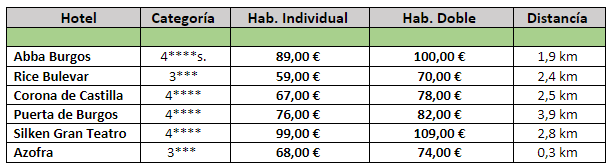            Desayuno e IVA incluido              Tarifas especiales sujetas a disponibilidad en el momento de efectuar la reserva